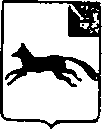 АДМИНИСТРАЦИЯ ТОТЕМСКОГО МУНИЦИПАЛЬНОГО ОКРУГАПОСТАНОВЛЕНИЕот									        № г. ТотьмаО внесении изменений в постановлениеадминистрации Тотемского муниципальногоокруга от 03 мая 2023 года № 559Руководствуясь ст. 42 Устава Тотемского муниципального округа Вологодской области, ПОСТАНОВЛЯЕТ:1. Внести изменения в административный регламент предоставления муниципальной услуги по предоставлению информации об объектах учета из реестра муниципального имущества, утвержденный постановлением администрации Тотемского муниципального округа от 03 мая 2023 года № 559 «Об утверждении административного регламента по предоставлению информации об объектах учета из реестра муниципального имущества», изложив пункт 3.3.4 в новой редакции:«В случае поступления заявления и прилагаемых документов на бумажном носителе, а также в случае, если в результате проверки электронной подписи установлено соблюдение условий признания ее действительности (при поступлении заявления и прилагаемых документов в электронном виде), должностное лицо, ответственное за предоставление муниципальной услуги, в срок не более 5 календарных дней со дня регистрации заявления и прилагаемых документов:проверяет заявление на наличие оснований для отказа в выдаче выписки из реестра, предусмотренных пунктом 2.9.3 настоящего административного регламента;В случае, если заявитель по своему усмотрению не представил документы, указанные в пункте 2.7.1 административного регламента, или представил их с нарушением требований, установленных подразделом 2.7 административного регламента, лицо ответственное за предоставление муниципальной услуги, обеспечивает направление межведомственных запросов с целью получения следующих сведений:выписку из ЕГРЮЛ - в Федеральную налоговую службу;выписку из ЕГРИП / сведений о регистрации в качестве индивидуального предпринимателя, из Единого федерального информационного регистра, содержащего сведения о населении Российской Федерации (далее – ФГИС ЕРН), предусмотренные пунктом 11 Приложения 1 Перечня  – в Федеральную налоговую службу;о документе, удостоверяющем личность физического лица - в Министерство внутренних дел Российской Федерации / предусмотренных подпунктом «а» пункта 2 Приложения 1 Перечня 7 из ФГИС ЕРН – в Федеральную налоговую службу; Межведомственный запрос на бумажном носителе подписывается начальником Уполномоченного органа или лицом, его замещающим, и заверяются печатью Уполномоченного органа.Межведомственный запрос, выполненный в форме электронного документа, подписывается усиленной квалифицированной электронной подписью начальника Уполномоченного органа или лица, его замещающего.Межведомственный запрос в форме электронного документа направляется посредством единой системы межведомственного электронного взаимодействия, на бумажном носителе - заказным почтовым отправлением. в случае наличия оснований, указанных в пункте 2.9.3 настоящего административного регламента готовит проект решения об отказе в выдаче выписки из реестра муниципального имущества по форме согласно приложению № 3 к настоящему административному регламенту;в случае отсутствия в реестре информации об объекте готовит проект решения уведомления об отсутствии в реестре муниципального имущества запрашиваемых сведений;в случае отсутствия оснований, указанных в пункте 2.9.3 настоящего административного регламента готовит проект решения выписки из реестра, содержащего имеющуюся в реестре информацию об объекте и проект сопроводительного письма.».2. Настоящее постановление вступает в силу после опубликования в приложении к газете «Тотемские вести» и подлежит размещению на официальном сайте Тотемского муниципального округа.Глава Тотемского муниципального округа			      С.Л. Селянин